東方設計大學高等教育深耕計畫完善學習--輔導補助申請表                         [B類學生申請表]                     第4版申請日期：    年    月    日請翻至背面勾選欲申請的項目東方設計大學高等教育深耕計畫完善弱勢學習輔導補助申請表[B類申請項目表]個人資料蒐集同意書1.東方設計大學（以下簡稱本校）依「個人資料保護法」與相關法令之規範，蒐集、處理及利用您的個人資料，基於教育行政作業所需，以本聲明及同意書向您行書面告知並徵求您同意提供參與本活動申請表所需填載個人資料及相關文件。本校得按法令規定之保存期限留存申請表及相關文件，毋庸退件。2.若您提供錯誤、不實、過時或不完整或具誤導性的資料，本校將無法進行必要之審核及處理作業，您將可能損失相關權益，如您已閱讀、瞭解並同意接受本同意書之內容，請於簽名處完成簽署。                                                            簽名：個人資料蒐集同意書1.東方設計大學（以下簡稱本校）依「個人資料保護法」與相關法令之規範，蒐集、處理及利用您的個人資料，基於教育行政作業所需，以本聲明及同意書向您行書面告知並徵求您同意提供參與本活動申請表所需填載個人資料及相關文件。本校得按法令規定之保存期限留存申請表及相關文件，毋庸退件。2.若您提供錯誤、不實、過時或不完整或具誤導性的資料，本校將無法進行必要之審核及處理作業，您將可能損失相關權益，如您已閱讀、瞭解並同意接受本同意書之內容，請於簽名處完成簽署。                                                            簽名：個人資料蒐集同意書1.東方設計大學（以下簡稱本校）依「個人資料保護法」與相關法令之規範，蒐集、處理及利用您的個人資料，基於教育行政作業所需，以本聲明及同意書向您行書面告知並徵求您同意提供參與本活動申請表所需填載個人資料及相關文件。本校得按法令規定之保存期限留存申請表及相關文件，毋庸退件。2.若您提供錯誤、不實、過時或不完整或具誤導性的資料，本校將無法進行必要之審核及處理作業，您將可能損失相關權益，如您已閱讀、瞭解並同意接受本同意書之內容，請於簽名處完成簽署。                                                            簽名：個人資料蒐集同意書1.東方設計大學（以下簡稱本校）依「個人資料保護法」與相關法令之規範，蒐集、處理及利用您的個人資料，基於教育行政作業所需，以本聲明及同意書向您行書面告知並徵求您同意提供參與本活動申請表所需填載個人資料及相關文件。本校得按法令規定之保存期限留存申請表及相關文件，毋庸退件。2.若您提供錯誤、不實、過時或不完整或具誤導性的資料，本校將無法進行必要之審核及處理作業，您將可能損失相關權益，如您已閱讀、瞭解並同意接受本同意書之內容，請於簽名處完成簽署。                                                            簽名：個人資料蒐集同意書1.東方設計大學（以下簡稱本校）依「個人資料保護法」與相關法令之規範，蒐集、處理及利用您的個人資料，基於教育行政作業所需，以本聲明及同意書向您行書面告知並徵求您同意提供參與本活動申請表所需填載個人資料及相關文件。本校得按法令規定之保存期限留存申請表及相關文件，毋庸退件。2.若您提供錯誤、不實、過時或不完整或具誤導性的資料，本校將無法進行必要之審核及處理作業，您將可能損失相關權益，如您已閱讀、瞭解並同意接受本同意書之內容，請於簽名處完成簽署。                                                            簽名：個人資料蒐集同意書1.東方設計大學（以下簡稱本校）依「個人資料保護法」與相關法令之規範，蒐集、處理及利用您的個人資料，基於教育行政作業所需，以本聲明及同意書向您行書面告知並徵求您同意提供參與本活動申請表所需填載個人資料及相關文件。本校得按法令規定之保存期限留存申請表及相關文件，毋庸退件。2.若您提供錯誤、不實、過時或不完整或具誤導性的資料，本校將無法進行必要之審核及處理作業，您將可能損失相關權益，如您已閱讀、瞭解並同意接受本同意書之內容，請於簽名處完成簽署。                                                            簽名：個人資料蒐集同意書1.東方設計大學（以下簡稱本校）依「個人資料保護法」與相關法令之規範，蒐集、處理及利用您的個人資料，基於教育行政作業所需，以本聲明及同意書向您行書面告知並徵求您同意提供參與本活動申請表所需填載個人資料及相關文件。本校得按法令規定之保存期限留存申請表及相關文件，毋庸退件。2.若您提供錯誤、不實、過時或不完整或具誤導性的資料，本校將無法進行必要之審核及處理作業，您將可能損失相關權益，如您已閱讀、瞭解並同意接受本同意書之內容，請於簽名處完成簽署。                                                            簽名：個人資料蒐集同意書1.東方設計大學（以下簡稱本校）依「個人資料保護法」與相關法令之規範，蒐集、處理及利用您的個人資料，基於教育行政作業所需，以本聲明及同意書向您行書面告知並徵求您同意提供參與本活動申請表所需填載個人資料及相關文件。本校得按法令規定之保存期限留存申請表及相關文件，毋庸退件。2.若您提供錯誤、不實、過時或不完整或具誤導性的資料，本校將無法進行必要之審核及處理作業，您將可能損失相關權益，如您已閱讀、瞭解並同意接受本同意書之內容，請於簽名處完成簽署。                                                            簽名：個人資料蒐集同意書1.東方設計大學（以下簡稱本校）依「個人資料保護法」與相關法令之規範，蒐集、處理及利用您的個人資料，基於教育行政作業所需，以本聲明及同意書向您行書面告知並徵求您同意提供參與本活動申請表所需填載個人資料及相關文件。本校得按法令規定之保存期限留存申請表及相關文件，毋庸退件。2.若您提供錯誤、不實、過時或不完整或具誤導性的資料，本校將無法進行必要之審核及處理作業，您將可能損失相關權益，如您已閱讀、瞭解並同意接受本同意書之內容，請於簽名處完成簽署。                                                            簽名：個人資料蒐集同意書1.東方設計大學（以下簡稱本校）依「個人資料保護法」與相關法令之規範，蒐集、處理及利用您的個人資料，基於教育行政作業所需，以本聲明及同意書向您行書面告知並徵求您同意提供參與本活動申請表所需填載個人資料及相關文件。本校得按法令規定之保存期限留存申請表及相關文件，毋庸退件。2.若您提供錯誤、不實、過時或不完整或具誤導性的資料，本校將無法進行必要之審核及處理作業，您將可能損失相關權益，如您已閱讀、瞭解並同意接受本同意書之內容，請於簽名處完成簽署。                                                            簽名：個人資料蒐集同意書1.東方設計大學（以下簡稱本校）依「個人資料保護法」與相關法令之規範，蒐集、處理及利用您的個人資料，基於教育行政作業所需，以本聲明及同意書向您行書面告知並徵求您同意提供參與本活動申請表所需填載個人資料及相關文件。本校得按法令規定之保存期限留存申請表及相關文件，毋庸退件。2.若您提供錯誤、不實、過時或不完整或具誤導性的資料，本校將無法進行必要之審核及處理作業，您將可能損失相關權益，如您已閱讀、瞭解並同意接受本同意書之內容，請於簽名處完成簽署。                                                            簽名：個人資料蒐集同意書1.東方設計大學（以下簡稱本校）依「個人資料保護法」與相關法令之規範，蒐集、處理及利用您的個人資料，基於教育行政作業所需，以本聲明及同意書向您行書面告知並徵求您同意提供參與本活動申請表所需填載個人資料及相關文件。本校得按法令規定之保存期限留存申請表及相關文件，毋庸退件。2.若您提供錯誤、不實、過時或不完整或具誤導性的資料，本校將無法進行必要之審核及處理作業，您將可能損失相關權益，如您已閱讀、瞭解並同意接受本同意書之內容，請於簽名處完成簽署。                                                            簽名：個人資料蒐集同意書1.東方設計大學（以下簡稱本校）依「個人資料保護法」與相關法令之規範，蒐集、處理及利用您的個人資料，基於教育行政作業所需，以本聲明及同意書向您行書面告知並徵求您同意提供參與本活動申請表所需填載個人資料及相關文件。本校得按法令規定之保存期限留存申請表及相關文件，毋庸退件。2.若您提供錯誤、不實、過時或不完整或具誤導性的資料，本校將無法進行必要之審核及處理作業，您將可能損失相關權益，如您已閱讀、瞭解並同意接受本同意書之內容，請於簽名處完成簽署。                                                            簽名：個人資料蒐集同意書1.東方設計大學（以下簡稱本校）依「個人資料保護法」與相關法令之規範，蒐集、處理及利用您的個人資料，基於教育行政作業所需，以本聲明及同意書向您行書面告知並徵求您同意提供參與本活動申請表所需填載個人資料及相關文件。本校得按法令規定之保存期限留存申請表及相關文件，毋庸退件。2.若您提供錯誤、不實、過時或不完整或具誤導性的資料，本校將無法進行必要之審核及處理作業，您將可能損失相關權益，如您已閱讀、瞭解並同意接受本同意書之內容，請於簽名處完成簽署。                                                            簽名：個人資料蒐集同意書1.東方設計大學（以下簡稱本校）依「個人資料保護法」與相關法令之規範，蒐集、處理及利用您的個人資料，基於教育行政作業所需，以本聲明及同意書向您行書面告知並徵求您同意提供參與本活動申請表所需填載個人資料及相關文件。本校得按法令規定之保存期限留存申請表及相關文件，毋庸退件。2.若您提供錯誤、不實、過時或不完整或具誤導性的資料，本校將無法進行必要之審核及處理作業，您將可能損失相關權益，如您已閱讀、瞭解並同意接受本同意書之內容，請於簽名處完成簽署。                                                            簽名：個人資料蒐集同意書1.東方設計大學（以下簡稱本校）依「個人資料保護法」與相關法令之規範，蒐集、處理及利用您的個人資料，基於教育行政作業所需，以本聲明及同意書向您行書面告知並徵求您同意提供參與本活動申請表所需填載個人資料及相關文件。本校得按法令規定之保存期限留存申請表及相關文件，毋庸退件。2.若您提供錯誤、不實、過時或不完整或具誤導性的資料，本校將無法進行必要之審核及處理作業，您將可能損失相關權益，如您已閱讀、瞭解並同意接受本同意書之內容，請於簽名處完成簽署。                                                            簽名：個人資料蒐集同意書1.東方設計大學（以下簡稱本校）依「個人資料保護法」與相關法令之規範，蒐集、處理及利用您的個人資料，基於教育行政作業所需，以本聲明及同意書向您行書面告知並徵求您同意提供參與本活動申請表所需填載個人資料及相關文件。本校得按法令規定之保存期限留存申請表及相關文件，毋庸退件。2.若您提供錯誤、不實、過時或不完整或具誤導性的資料，本校將無法進行必要之審核及處理作業，您將可能損失相關權益，如您已閱讀、瞭解並同意接受本同意書之內容，請於簽名處完成簽署。                                                            簽名：個人資料蒐集同意書1.東方設計大學（以下簡稱本校）依「個人資料保護法」與相關法令之規範，蒐集、處理及利用您的個人資料，基於教育行政作業所需，以本聲明及同意書向您行書面告知並徵求您同意提供參與本活動申請表所需填載個人資料及相關文件。本校得按法令規定之保存期限留存申請表及相關文件，毋庸退件。2.若您提供錯誤、不實、過時或不完整或具誤導性的資料，本校將無法進行必要之審核及處理作業，您將可能損失相關權益，如您已閱讀、瞭解並同意接受本同意書之內容，請於簽名處完成簽署。                                                            簽名：個人資料蒐集同意書1.東方設計大學（以下簡稱本校）依「個人資料保護法」與相關法令之規範，蒐集、處理及利用您的個人資料，基於教育行政作業所需，以本聲明及同意書向您行書面告知並徵求您同意提供參與本活動申請表所需填載個人資料及相關文件。本校得按法令規定之保存期限留存申請表及相關文件，毋庸退件。2.若您提供錯誤、不實、過時或不完整或具誤導性的資料，本校將無法進行必要之審核及處理作業，您將可能損失相關權益，如您已閱讀、瞭解並同意接受本同意書之內容，請於簽名處完成簽署。                                                            簽名：學制□四技   □五專   □七技□四技   □五專   □七技□四技   □五專   □七技延畢延畢□是□是□是科系科系年級學制□研究所 □進修部□研究所 □進修部□研究所 □進修部延畢延畢□否□否□否科系科系年級申請人姓名學號性別性別□男□女□男□女□男□女□男□女學生電話學生電話住家地址家長姓名住家電話住家電話住家電話家長電話家長電話申請人身份□家庭突遭變故      □經濟弱勢(請檢附財稅證明)  □其他(請說明：_____________________)□家庭突遭變故      □經濟弱勢(請檢附財稅證明)  □其他(請說明：_____________________)□家庭突遭變故      □經濟弱勢(請檢附財稅證明)  □其他(請說明：_____________________)□家庭突遭變故      □經濟弱勢(請檢附財稅證明)  □其他(請說明：_____________________)□家庭突遭變故      □經濟弱勢(請檢附財稅證明)  □其他(請說明：_____________________)□家庭突遭變故      □經濟弱勢(請檢附財稅證明)  □其他(請說明：_____________________)□家庭突遭變故      □經濟弱勢(請檢附財稅證明)  □其他(請說明：_____________________)□家庭突遭變故      □經濟弱勢(請檢附財稅證明)  □其他(請說明：_____________________)□家庭突遭變故      □經濟弱勢(請檢附財稅證明)  □其他(請說明：_____________________)□家庭突遭變故      □經濟弱勢(請檢附財稅證明)  □其他(請說明：_____________________)□家庭突遭變故      □經濟弱勢(請檢附財稅證明)  □其他(請說明：_____________________)□家庭突遭變故      □經濟弱勢(請檢附財稅證明)  □其他(請說明：_____________________)□家庭突遭變故      □經濟弱勢(請檢附財稅證明)  □其他(請說明：_____________________)□家庭突遭變故      □經濟弱勢(請檢附財稅證明)  □其他(請說明：_____________________)□家庭突遭變故      □經濟弱勢(請檢附財稅證明)  □其他(請說明：_____________________)□家庭突遭變故      □經濟弱勢(請檢附財稅證明)  □其他(請說明：_____________________)□家庭突遭變故      □經濟弱勢(請檢附財稅證明)  □其他(請說明：_____________________)□家庭突遭變故      □經濟弱勢(請檢附財稅證明)  □其他(請說明：_____________________)家庭狀況及轉介原因(導師填寫)家庭成員：概述狀況：請具體說明發生原因及目前困境家庭成員：概述狀況：請具體說明發生原因及目前困境家庭成員：概述狀況：請具體說明發生原因及目前困境家庭成員：概述狀況：請具體說明發生原因及目前困境家庭成員：概述狀況：請具體說明發生原因及目前困境家庭成員：概述狀況：請具體說明發生原因及目前困境家庭成員：概述狀況：請具體說明發生原因及目前困境家庭成員：概述狀況：請具體說明發生原因及目前困境家庭成員：概述狀況：請具體說明發生原因及目前困境家庭成員：概述狀況：請具體說明發生原因及目前困境家庭成員：概述狀況：請具體說明發生原因及目前困境家庭成員：概述狀況：請具體說明發生原因及目前困境家庭成員：概述狀況：請具體說明發生原因及目前困境家庭成員：概述狀況：請具體說明發生原因及目前困境家庭成員：概述狀況：請具體說明發生原因及目前困境家庭成員：概述狀況：請具體說明發生原因及目前困境家庭成員：概述狀況：請具體說明發生原因及目前困境家庭成員：概述狀況：請具體說明發生原因及目前困境轉介期待(導師填寫)應檢附之資料■學生家庭之戶口名簿影本■最新年度全戶財稅證明(請至國稅局申請整戶財稅證明)(含：近6個月財產總歸戶資料清單、最新年度綜合所得稅各類所得資料清單)■申請人個人印章■學生家庭之戶口名簿影本■最新年度全戶財稅證明(請至國稅局申請整戶財稅證明)(含：近6個月財產總歸戶資料清單、最新年度綜合所得稅各類所得資料清單)■申請人個人印章■學生家庭之戶口名簿影本■最新年度全戶財稅證明(請至國稅局申請整戶財稅證明)(含：近6個月財產總歸戶資料清單、最新年度綜合所得稅各類所得資料清單)■申請人個人印章■學生家庭之戶口名簿影本■最新年度全戶財稅證明(請至國稅局申請整戶財稅證明)(含：近6個月財產總歸戶資料清單、最新年度綜合所得稅各類所得資料清單)■申請人個人印章■學生家庭之戶口名簿影本■最新年度全戶財稅證明(請至國稅局申請整戶財稅證明)(含：近6個月財產總歸戶資料清單、最新年度綜合所得稅各類所得資料清單)■申請人個人印章■學生家庭之戶口名簿影本■最新年度全戶財稅證明(請至國稅局申請整戶財稅證明)(含：近6個月財產總歸戶資料清單、最新年度綜合所得稅各類所得資料清單)■申請人個人印章■學生家庭之戶口名簿影本■最新年度全戶財稅證明(請至國稅局申請整戶財稅證明)(含：近6個月財產總歸戶資料清單、最新年度綜合所得稅各類所得資料清單)■申請人個人印章■學生家庭之戶口名簿影本■最新年度全戶財稅證明(請至國稅局申請整戶財稅證明)(含：近6個月財產總歸戶資料清單、最新年度綜合所得稅各類所得資料清單)■申請人個人印章■學生家庭之戶口名簿影本■最新年度全戶財稅證明(請至國稅局申請整戶財稅證明)(含：近6個月財產總歸戶資料清單、最新年度綜合所得稅各類所得資料清單)■申請人個人印章■學生家庭之戶口名簿影本■最新年度全戶財稅證明(請至國稅局申請整戶財稅證明)(含：近6個月財產總歸戶資料清單、最新年度綜合所得稅各類所得資料清單)■申請人個人印章■學生家庭之戶口名簿影本■最新年度全戶財稅證明(請至國稅局申請整戶財稅證明)(含：近6個月財產總歸戶資料清單、最新年度綜合所得稅各類所得資料清單)■申請人個人印章■學生家庭之戶口名簿影本■最新年度全戶財稅證明(請至國稅局申請整戶財稅證明)(含：近6個月財產總歸戶資料清單、最新年度綜合所得稅各類所得資料清單)■申請人個人印章■學生家庭之戶口名簿影本■最新年度全戶財稅證明(請至國稅局申請整戶財稅證明)(含：近6個月財產總歸戶資料清單、最新年度綜合所得稅各類所得資料清單)■申請人個人印章■學生家庭之戶口名簿影本■最新年度全戶財稅證明(請至國稅局申請整戶財稅證明)(含：近6個月財產總歸戶資料清單、最新年度綜合所得稅各類所得資料清單)■申請人個人印章■學生家庭之戶口名簿影本■最新年度全戶財稅證明(請至國稅局申請整戶財稅證明)(含：近6個月財產總歸戶資料清單、最新年度綜合所得稅各類所得資料清單)■申請人個人印章■學生家庭之戶口名簿影本■最新年度全戶財稅證明(請至國稅局申請整戶財稅證明)(含：近6個月財產總歸戶資料清單、最新年度綜合所得稅各類所得資料清單)■申請人個人印章■學生家庭之戶口名簿影本■最新年度全戶財稅證明(請至國稅局申請整戶財稅證明)(含：近6個月財產總歸戶資料清單、最新年度綜合所得稅各類所得資料清單)■申請人個人印章■學生家庭之戶口名簿影本■最新年度全戶財稅證明(請至國稅局申請整戶財稅證明)(含：近6個月財產總歸戶資料清單、最新年度綜合所得稅各類所得資料清單)■申請人個人印章導師簽名請轉介導師務必至委員會報告請轉介導師務必至委員會報告請轉介導師務必至委員會報告請轉介導師務必至委員會報告請轉介導師務必至委員會報告請轉介導師務必至委員會報告系主任簽名系主任簽名系主任簽名系主任簽名系主任簽名申請項目(請勾選)申請項目(請勾選)補助項目補助項目補助金說明金額申請項目(請勾選)申請項目(請勾選)□學習補助金(不能單選此項目)提供接受弱勢學生輔導方案之經濟不利學生學習助學金。(指：完成學習動機、學習成效等10大指標評量)◆附件2&3-學習補助金表單(2合1)委員會依個案狀況決定申請項目(請勾選)申請項目(請勾選)□職涯增能補助金提供職涯輔導策略之經濟不利學生補助就業職能、職業訓練及證照考取輔導補助金。(指：完成UCAN施測、證照報名費收據、參與3場職涯輔導相關講座或職涯諮詢等)◆附件4-職涯增能補助金表單委員會依個案狀況決定申請項目(請勾選)申請項目(請勾選)□文化增能補助金提供實用知能輔導策略之經濟不利學生參與文化活動票券、場地費、材料費等支持性補助金。(指：參觀門票、創意市集場地費收據、材料費收據、參與4場學務處辦理之相關實用知能活動、參與3場科系或其他行政單位辦理之相關實用知能活動等)◆附件5-文化增能補助金表單委員會依個案狀況決定 申請項目(請勾選)申請項目(請勾選)□社會實踐補助金提供經濟不利學生輔導方案之學生撰寫社會公益計畫獎勵金。(指：撰寫社會公益服務相關計畫)◆附件1-社會公益實踐方案計畫申請書◆附件6-成果報告書委員會依個案狀況決定申請說明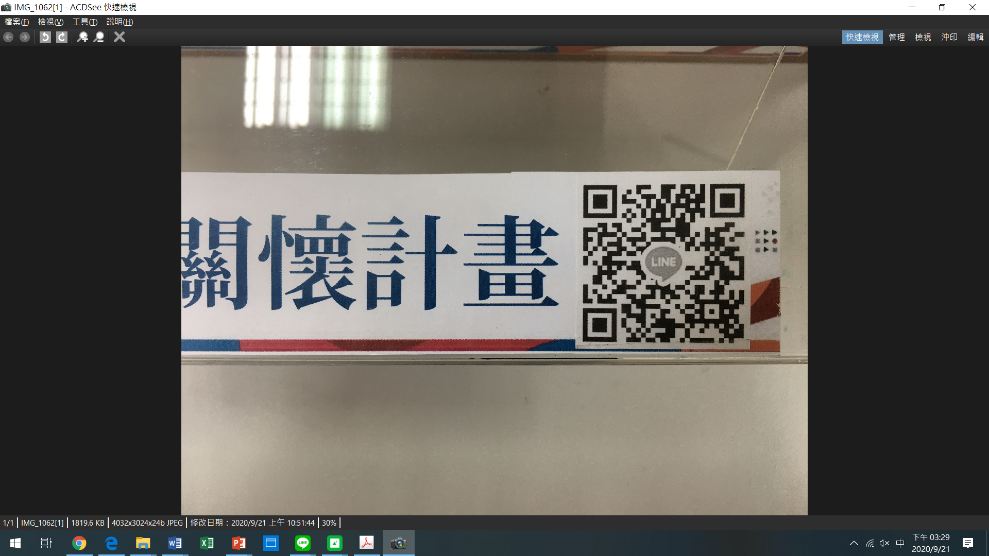 Line教育關懷訊息公告群組經費來源由本校教育關懷自籌款支應(補助金額由委員會依個案決定)。相關訊息將公告於學務通告與Line教育關懷群組，請申請人密切關心及注意。通過資格審查之申請人，請至學務長室領取相關補助金所需填寫之附件。上學期於12/15，下學期於06/15前完成申請項目之附件，並繳交至學務長室 ，以免影響下一學期之申請資格。以上如有疑問，請聯絡承辦人 學務長室 萬夆琦 (07)693-9521洽詢。經費來源由本校教育關懷自籌款支應(補助金額由委員會依個案決定)。相關訊息將公告於學務通告與Line教育關懷群組，請申請人密切關心及注意。通過資格審查之申請人，請至學務長室領取相關補助金所需填寫之附件。上學期於12/15，下學期於06/15前完成申請項目之附件，並繳交至學務長室 ，以免影響下一學期之申請資格。以上如有疑問，請聯絡承辦人 學務長室 萬夆琦 (07)693-9521洽詢。經費來源由本校教育關懷自籌款支應(補助金額由委員會依個案決定)。相關訊息將公告於學務通告與Line教育關懷群組，請申請人密切關心及注意。通過資格審查之申請人，請至學務長室領取相關補助金所需填寫之附件。上學期於12/15，下學期於06/15前完成申請項目之附件，並繳交至學務長室 ，以免影響下一學期之申請資格。以上如有疑問，請聯絡承辦人 學務長室 萬夆琦 (07)693-9521洽詢。經費來源由本校教育關懷自籌款支應(補助金額由委員會依個案決定)。相關訊息將公告於學務通告與Line教育關懷群組，請申請人密切關心及注意。通過資格審查之申請人，請至學務長室領取相關補助金所需填寫之附件。上學期於12/15，下學期於06/15前完成申請項目之附件，並繳交至學務長室 ，以免影響下一學期之申請資格。以上如有疑問，請聯絡承辦人 學務長室 萬夆琦 (07)693-9521洽詢。經費來源由本校教育關懷自籌款支應(補助金額由委員會依個案決定)。相關訊息將公告於學務通告與Line教育關懷群組，請申請人密切關心及注意。通過資格審查之申請人，請至學務長室領取相關補助金所需填寫之附件。上學期於12/15，下學期於06/15前完成申請項目之附件，並繳交至學務長室 ，以免影響下一學期之申請資格。以上如有疑問，請聯絡承辦人 學務長室 萬夆琦 (07)693-9521洽詢。